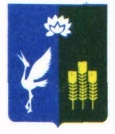 МУНИЦИПАЛЬНЫЙ КОМИТЕТЧкаловского сельского поселения Спасского муниципального районаРЕШЕНИЕ27 июля 2022 г	                              с. Чкаловское			                   №107ОБ    УТВЕРЖДЕНИИ  ПОЛОЖЕНИЯ  О  СЛУЧАЯХ  И  ПОРЯДКЕ  ПОСЕЩЕНИЯ  СУБЪЕКТАМИ   ОБЩЕСВЕННОГО  КОНТРОЛЯ  ОРГАНОВ  МЕСТНОГО  САМОУПРАВЛЕНИЯ  И  МУНИЦИПАЛЬНЫХ  ОРГАНИЗАЦИЙ  ЧКАЛОВСКОГО  СЕЛЬСКОГО  ПОСЕЛЕНИЯ	В соответствии  с  пунктом 4 части 1 статьи 10  Федерального  закона от 21 июля 2014 года № 212-ФЗ «Об  основных  общественного  контроля  в  Российской Федерации»,  Уставом  Чкаловского  сельского  поселения  муниципальный  комитет  Чкаловского  сельского  поселенияРЕШИЛ:	1. Утвердить  прилагаемое Положение о случаях и порядке посещения субъектами  общественного  контроля органов местного  самоуправления,    Чкаловского  сельского  поселения  Спасского  муниципального  образования.	2. Опубликовать настоящее решение в  газете «Родные просторы» и  разместить   на официальном  сайте   в сети Интернет.	3.  Настоящее решение  вступает  в силу  со дня его  официального  опубликованияПредседатель  муниципального  комитетаЧкаловского  сельского  поселения                                                    О.А.Ухань                                                                                                             Приложение  к РешениюМуниципального  комитета  Чкаловского  сельского  поселения  От 27.07.2022г. №107Положение  о  случаях  и порядке  посещения  субъектами  общественного   контроля  органов  местного  самоуправления,   Чкаловского  сельского  поселения  Спасского  муниципального  района   	1.	Настоящее Положение разработано в соответствии с пунктом 4  части 1  статьи 10 Федерального закона от 21 июля 2014 года № 212 «Об  основах общественного  контроля в Российской  Федерации»  (далее-Федеральный закон), Уставом  Чкаловского  сельского  поселения и  определяет случаи  и порядок посещения  субъектами  общественного  контроля органов местного самоуправления  Чкаловского  сельского  поселения  Спасского  муниципального  района.	Понятия и термины,  используемые  в  настоящем  Положении,  применяются в  значениях,  определенных  Федеральным  законом.	2.	Субъекты  общественного  контроля  вправе посещать  органы и (или)      организации   в  случаях  проведения  общественного  контроля  в  следующих формах:	- 	общественного  мониторинга;	-	общественной  проверки;	- 	общественной  экспертизы;	-	иных  формах,  предусмотренных федеральным  законодательством,   в  том числе в таких формах взаимодействия институтов гражданского общества с  государственными органами и органами  местного  самоуправления,  как общественные  обсуждения,  общественные (публичные)  слушания  и другие  формы  взаимодействия.	Посещение может осуществляться только в часы работы органов и (или)  организаций и не  должно   препятствовать  осуществлению  их  деятельности.	3.	С целью посещения органов и (или) организаций в рамках  реализацииМероприятий по  общественному  контролю,  субъекты общественного  контроля не  позднее  чем за (количество)  рабочих дней  до  даты посещения   направляют в  соответствующий  орган и (или)  организацию  письменное  уведомление.	Уведомление  направляется  на  имя  руководителя  органа  и (или)  организации.	4. 	В уведомлении  о посещении указываются:	1)	дата посещения;	2)	время начала посещения и время окончания (с учетом установленного в соответствующем органе и (или) организации  трудового распорядка и графика работы);	3)	цель посещения;	4)	персональный состав представителей субъекта  общественного контроля;	5)	адрес здания (строения, сооружения, территории), занимаемое органом и (или) организацией, которое планируется посетить (в случае посещения конкретных помещений, расположенных на территории (в здании, строении, сооружении), указываются их номера (наименование);	6)	перечень  мероприятий,  которые  планируется провести в процессе посещения,  необходимых для  достижения цели посещения;	7)	перечень  документов и материалов,  копии которых необходимо  представить субъекту общественного  контроля.	6.	Уведомление о посещении может быть направлено любым доступным способом (посредством почтовой,  факсимильной связи,  электронной почты,  с  использованием  официального  сайта органа и (или) организации в  информационно- телекоммуникационной  сети  «Интернет»,  доставлено нарочным).	7.	Орган и (или) организация, получившие уведомление о посещении, обязаны:	1)	не позднее рабочего дня, следующего за днем получения уведомления о посещении, подтвердить дату и время посещения известив об этом субъект   общественного   контроля любым доступным способом, позволяющим зафиксировать получение извещения субъектов общественного контроля, либо согласовать с субъектом общественного контроля иные даты и время посещения;	2)	назначить  ответственное  лицо;	3)	обеспечить доступ субъектам общественного  контроля  на  территорию(в здание, строение, сооружение, помещение), занимаемое органом и (или) организацией, и, которое планируется посетить;	4)	подготовить информацию и документы, либо их копии, необходимые для осуществления общественного контроля (за исключением информации и документов, доступ которым действующим законодательством ограничен, а также информации и документов, которые размещены в свободном доступе, в том числе в информационно-Телекоммуникационной  сети «Интернет».	В случае необходимости предоставления информации и документов (их копий), которые размещены в свободном доступе, в том числе    в информационно- телекоммуникационной сети «Интернет», субъекту общественного контроля предоставляются сведения о месте размещения соответствующих   информации и документов (наименование справочной системы и путь к информации (документу, адрес страницы в   информационно- телекоммуникационной сети «Интернет» и т.д.).	8.	Органы(организации), в отношении которых осуществляется общественный   контроль, пользуются правами и несут обязанности, предусмотренные законодательством Российской Федерации об общественном контроле.	9.	Представители субъекта общественного контроля при посещении органов (организаций) пользуются правами и несут обязанности, предусмотренные законодательством Российской Федерации об общественном контроле.